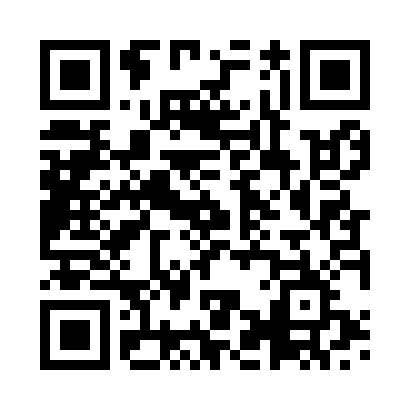 Prayer times for Coimbatore, Tamil Nadu, IndiaMon 1 Jul 2024 - Wed 31 Jul 2024High Latitude Method: One Seventh RulePrayer Calculation Method: University of Islamic SciencesAsar Calculation Method: HanafiPrayer times provided by https://www.salahtimes.comDateDayFajrSunriseDhuhrAsrMaghribIsha1Mon4:456:0312:264:586:498:072Tue4:466:0412:264:596:498:073Wed4:466:0412:264:596:498:074Thu4:466:0412:274:596:498:075Fri4:476:0412:274:596:498:076Sat4:476:0512:274:596:498:077Sun4:476:0512:274:596:498:078Mon4:486:0512:274:596:498:079Tue4:486:0512:274:596:498:0710Wed4:486:0612:284:596:498:0711Thu4:496:0612:284:596:498:0712Fri4:496:0612:284:596:498:0613Sat4:496:0612:284:596:498:0614Sun4:506:0712:284:596:498:0615Mon4:506:0712:284:596:498:0616Tue4:506:0712:284:596:498:0617Wed4:516:0712:284:596:498:0618Thu4:516:0812:284:596:498:0619Fri4:516:0812:284:596:498:0520Sat4:526:0812:294:596:498:0521Sun4:526:0812:294:586:498:0522Mon4:526:0912:294:586:498:0523Tue4:536:0912:294:586:488:0424Wed4:536:0912:294:586:488:0425Thu4:536:0912:294:586:488:0426Fri4:546:0912:294:576:488:0327Sat4:546:1012:294:576:488:0328Sun4:546:1012:294:576:478:0329Mon4:556:1012:294:576:478:0230Tue4:556:1012:294:566:478:0231Wed4:556:1012:294:566:478:01